28 декабря 2021 года депутат Совета муниципального района Республики Башкортостан Калимуллин Алмаз Маратович поздравил ребятишек с Новым 2022 годом  и вручил новогодние подарки.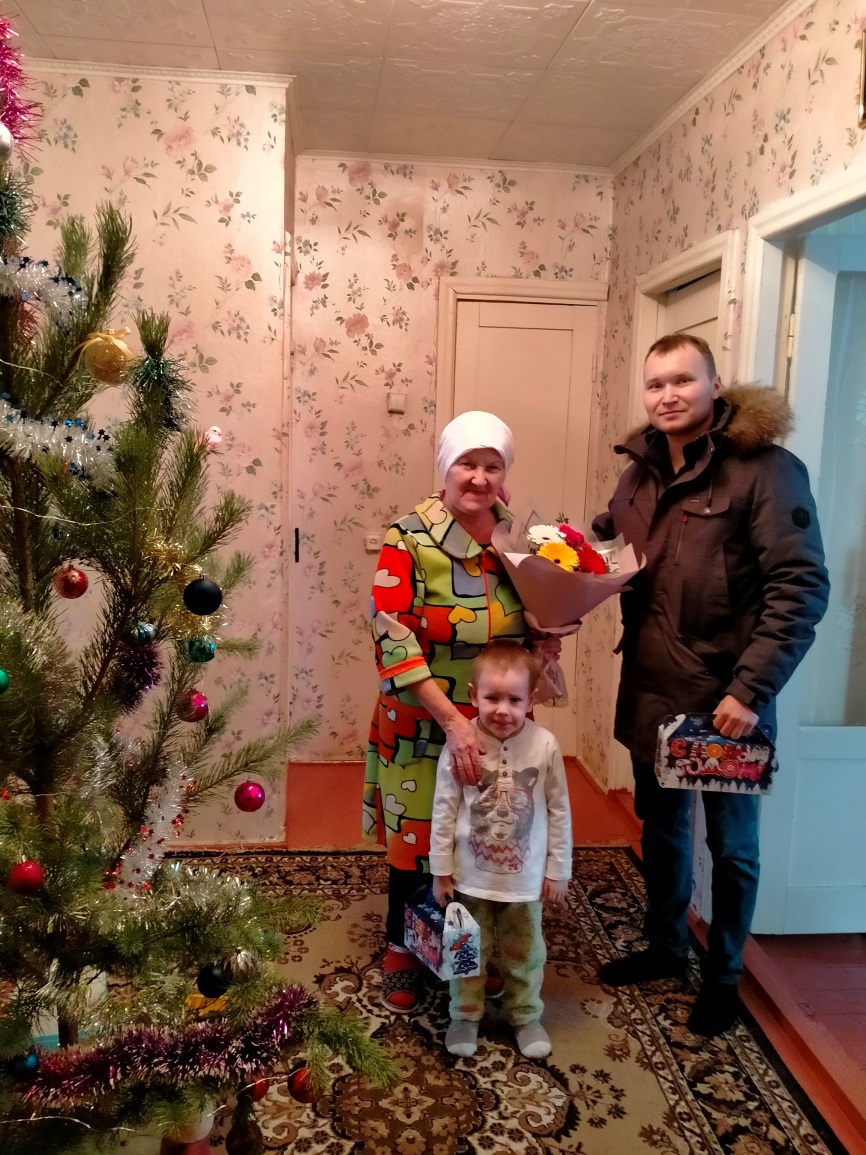 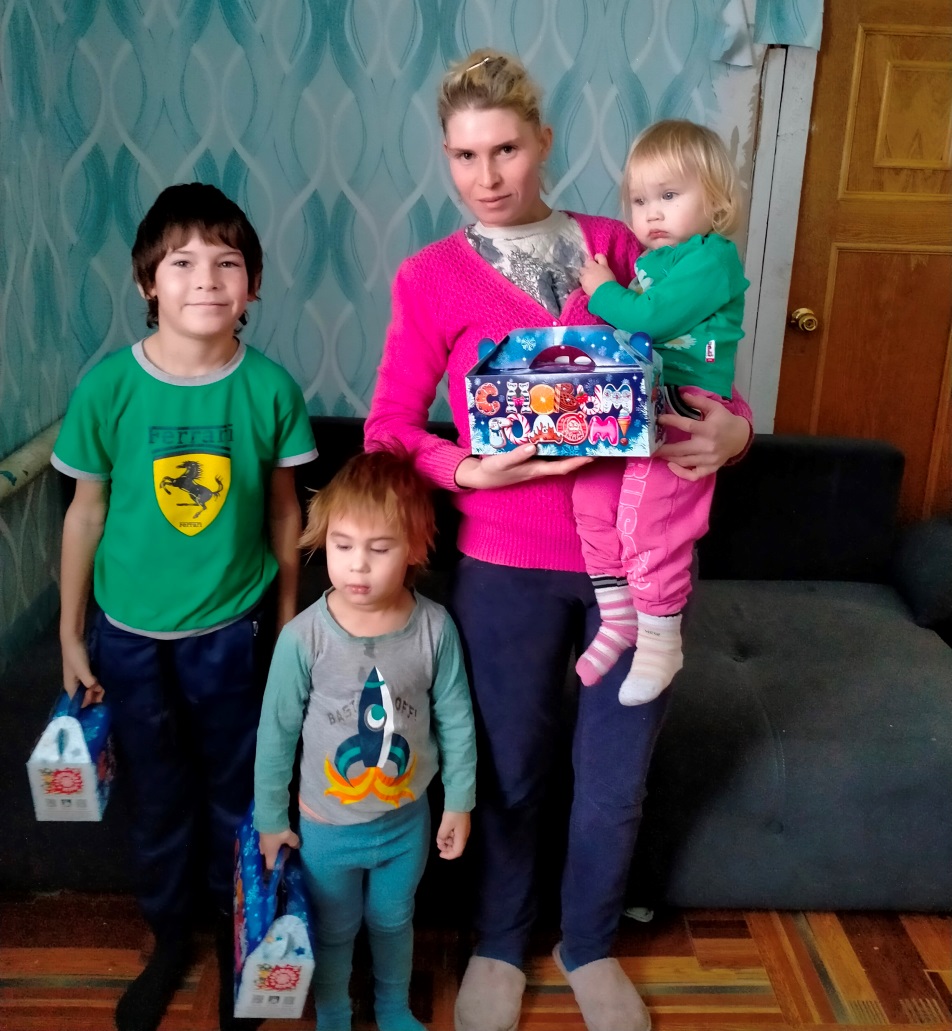 